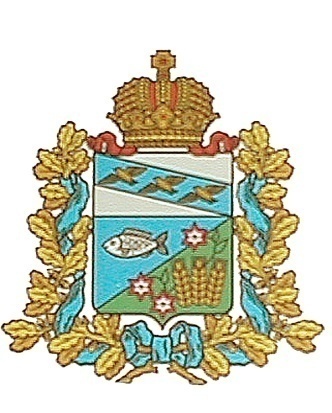 АДМИНИСТРАЦИЯСЕЙМСКОГО СЕЛЬСОВЕТАМАНТУРОВСКОГО РАЙОНА КУРСКОЙ ОБЛАСТИПОСТАНОВЛЕНИЕот  06 июня   2014 года №21О внесении изменений и дополнений в постановление Администрации Сеймского сельсоветаМантуровского района Курской области  №20 от 16.03.2011 года «Об утверждении Положения о комиссии по соблюдению требований  к служебному поведению муниципальных служащих, замещающих должностимуниципальной службы в Администрации Сеймского сельсовета Мантуровского района Курской области, и урегулированию конфликта интересов»	В соответствии со ст.8.1 Федерального закона от 25.12.2008 г. №273 –ФЗ «О противодействии коррупции», введенной Федеральным законом от 03.12.2012 года №231-ФЗ, ч.2  ст.13 Федерального закона от 03.12.2012 года №230-ФЗ «О  контроле за соответствием расходов лиц, замещающих государст-венные должности, и иных лиц по их доходам», Администрация Сеймского сель-совета Мантуровского района Курской области, Постановляет:	1.Внести в постановление Администрации Сеймского сельсовета Мантуровского района Курской области №20 от 16.03.2011 года «Об утверждении Положения о комиссии по соблюдению требований  к служебномуповедению муниципальных служащих, замещающих должности муниципальной службы в Администрации Сеймского сельсовета Мантуровского района Курской области, и урегулированию конфликта интересов» следующие изменения и дополнения:Пункт 12 «г)» изложить в следующей редакции: «г) представление Главой Сеймского сельсовета Мантуровского района Курской области материалов проверки, свидетельствующих о представлении лицами, замещающими  (занимающими)  муниципальные должности на постоянной основе и должности муниципальной службы, включённые в перечни, установленные законами, иными нормативными правовыми актами субъекта Российской Федерации и муниципальными нормативными  правовыми актами недостоверных или неполных сведений, предусмотренных  частью 1 статьи 3 Федерального  закона от 03 декабря 2012 года №230-ФЗ «О контроле за соответствием расходов лиц, замещающих государственные должности, и иных лиц их доходам».»Пункт 17 дополнить абзацем следующего содержания            «Лицо, принявшее решение об осуществлении контроля за расходами лица, замещающего (занимающего) одну из должностей, указанных в пункте 1 статьи 2 Федерального закона от 3 декабря 2012 года №230-ФЗ «О контроле за соответствием расходов лиц, замещающих государственные должности, и иных лиц их доходам», а также за расходами его супруги (супруга) и несовершен-нолетних детей, может предложить соответствующей  комиссии по соблюдению требований к служебному поведению и урегулированию конфликта интересов рассмотреть результаты, полученные в ходе осуществления контроля за расходами, на её заседании.».     2.Контроль за исполнением настоящего постановления  возложить на заместителя Главы  Администрации Сеймского сельсовета Мантуровского района  Тарасову Н.Н.	3.Постановление вступает в силу с момента его подписания.Глава Сеймского сельсоветаМантуровского района                                         Т.Н.Горбачёва